INDICAÇÃO Nº 3379/2018Indica ao Poder Executivo Municipal inclusão de recapeamento de asfalto na Rua João Araújo, no Bairro Planalto do Sol II.Excelentíssimo Senhor Prefeito Municipal, Nos termos do Art. 108 do Regimento Interno desta Casa de Leis, dirijo-me a Vossa Excelência para indicar que, por intermédio do Setor competente, seja executado a inclusão de  recapeamento de asfalto na Rua João Araújo, no Bairro Planalto do Sol II.Justificativa:Segundo informações do Jornal O Diário de Santa Bárbara, do dia 29/05/2018, a administração abre licitação para recapeamento de algumas ruas da cidade, solicitamos que possa ser inclusa a referida rua, pois está muito ruim a situação do asfalto, fato este que prejudica as condições de tráfego e potencializa a ocorrência de acidentes, bem como o surgimento de avarias nos veículos automotores que por esta via diariamente trafegam. Plenário “Dr. Tancredo Neves”, em 29 de maio de 2.018.Carlos Fontes-vereador-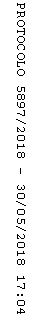 